РЕСПУБЛИКА КРЫМНИЖНЕГОРСКИЙ РАЙОН АДМИНИСТРАЦИЯ НОВОГРИГОРЬЕВСКОГО СЕЛЬСКОГО ПОСЕЛЕНИЯПОСТАНОВЛЕНИЕ № 101От «24» 06.2022г. с. НовогригорьевкаРуководствуясь Федеральными законами от 06 октября 2003 года № 131-ФЗ «Об общих принципах организации местного самоуправления в Российской Федерации», от 27 июля 2010 года № 210-ФЗ «Об организации предоставления государственных и муниципальных услуг», Уставом Новогригорьевского сельского поселения, администрация Новогригорьевского сельского поселения ПОСТАНОВЛЯЕТ:Внести в административный регламент предоставления муниципальной услуги «Присвоение, изменение и аннулирование адресов  объекта недвижимости», утвержденный постановлением администрации Новогригорьевского сельского поселения от 01.10.2020 № 261 (в редакции постановления от 19.11.2020 № 301, в редакции постановления от 10.03.2021г. №44, от 29.04.2022 г. №69, от 12.05.2022 г. №77)(далее - Регламент), следующие изменения:1.1. Пункт 11.1 подраздела 11 раздела ІІ Административного регламенат дополнить новым абзацем следующего содержания:«предоставления на бумажном носителе документов и информации, электронные образы которых ранее были заверены в соответствии с пунктом 7.2 части 1 статьи 16 настоящего Федерального закона, за исключением случаев, если нанесение отметок на такие документы либо их изъятие является необходимым условием предоставления государственной или муниципальной услуги, и иных случаев, установленных федеральными законами;».Настоящее постановление вступает в силу со дня его обнародования на информационных стендах Новогригорьевского сельского поселения.3. Обнародовать данное постановление  на информационном стенде по адресу: с.Новогригорьевка ул.Мичурина,59 и на официальном сайте Новогригорьевского сельского поселения.4.  Контроль за исполнением постановления оставляю за собой.Председатель Новогригорьевского сельского                                                                         совета – глава администрацииНовогригорьевского сельского поселения	Данилин А.М.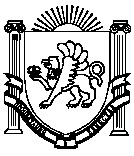 О внесении изменений в административный регламент предоставления муниципальной услуги «Присвоение, изменение и аннулирование адресов  объекта недвижимости», утвержденный постановлением администрации Новогригорьевского сельского поселения от 01.10.2020 № 261 (в редакции от 19.11.2020 № 301, от 10.03.2021г. №44, от 29.04.2022 г. №69, от 12.05.2022 г. №77)